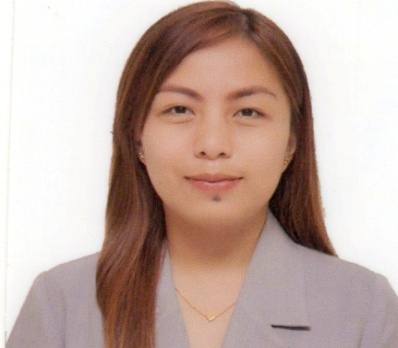 Career Objective:To work hard with full dedication for the achievement of organization objective under satisfying job contact, hence enhancing my skills and knowledge and ready to learn new things.Computer Literacy:	Computer Literate (can process data using basic Language or programs such as MS Word, MS Excel and MS PowerPoint)Work Experience:Position:		Office Clerk 		AB Leisure Exponent, Inc.		Bingo Boutique, Robinsons Place Tagum Branch 		Tagum City, Davao Del Norte, Philippines		May 27 to August 2, 2016Work Description:Cash Handling retrieval and turnover of cashSending daily income reportHelping Organize office activitiesSort and Distribute MailAnswer Phones and greet Client Warmly Restock supply closet with printing paper, ink, pens, paper clips, staplers, files and folders, and correction fluidOperates office machine such as photocopiers, scanners, printer and personal computerPosition:		Proprietor		School Supply and Photocopy Centre		Compostella, Comval Province, PhilippinesWork Description:Sending orders for SupplierOperates office machine such as photocopiers, scanners, printer and personal computerTyping Jobs (MS Word, PowerPoint and Excel)Personal Data:Age: 		23 years oldBirth Date: 	April 14, 1993Citizenship: 	FilipinoEducational Background:									College	:		University of Southeastern Philippines:	Bachelor of Science in Management major in Public Management P- 15, Poblacion ,Compostela , Compostela Valley PhilippinesYear Graduated: 2016Vocational	:	New Era Technological College of Compostela			Information Communiction Technology (ICT)			Compostela, Compostela Valley Province			Year Graduated: 2011Should you require any further details, please do not hesitate to contact me at my mobile number 0558626247 or at my email address cathyrine.alejandro@yahoo.comI would be available for an interview at any time and look forward to hear from you in the near future CATHYRINE A. DIGAYNON	Applicant Cathyrine Digaynon – 1850958To interview this candidate, please send your company name, vacancy, and salary offered details along with this or other CV Reference Numbers that you may have short listed from http://www.gulfjobseeker.com/employer/cvdatabasepaid.php addressing to HR Consultant on email: cvcontacts@gulfjobseekers.comWe will contact the candidate first to ensure their availability for your job and send you the quotation for our HR Consulting Fees. Cathyrine Digaynon – 1850958To interview this candidate, please send your company name, vacancy, and salary offered details along with this or other CV Reference Numbers that you may have short listed from http://www.gulfjobseeker.com/employer/cvdatabasepaid.php addressing to HR Consultant on email: cvcontacts@gulfjobseekers.comWe will contact the candidate first to ensure their availability for your job and send you the quotation for our HR Consulting Fees. 